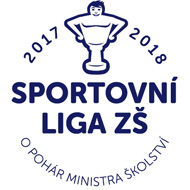 SPORTOVNÍ LIGA ZÁKLADNÍCH ŠKOL                            2017/2018            O Pohár ministra školství                                        KVALIFIKACE skupiny „C“                                                       házená – dívky, chlapci                          JIČÍN 28.3.2018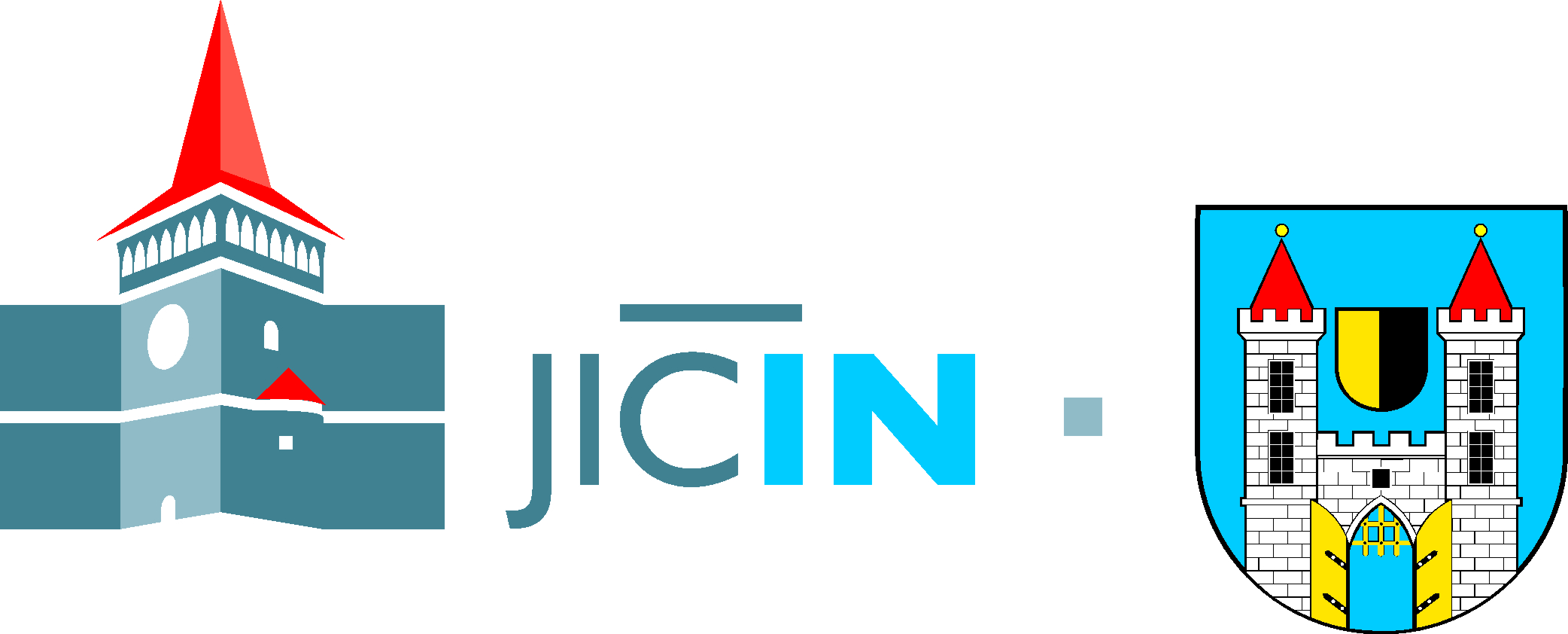 P R O P O Z I C EA./ Všeobecná ustanoveníTermín soutěže:           28. březen 2018 ( středa ) Pořadatel:                    Z pověření VV AŠSK ČR                                     organizuje KR AŠSK ČR Královéhradeckého krajeTechnické zajištění:    OR AŠSK ČR Jičín                                    ZŠ Jičín, Železnická uliceÚčastníci:                    Vítězná družstva Libereckého kraje; Královéhradeckého kraje;                                                                   Středočeského kraje Místo konání:              Jičín, sportovní hala SZM Jičín; Revoluční ul.   Věková kategorie:       IV. roky narození    2001 - 2004                                     viz termínový kalendář AŠSK ČR str.8         Ředitel soutěže:          Josef ČurdaSportovní ředitel: 	 Mgr.Miloslav KůtaTajemník soutěže:      Dana Čurdová Přihlášky: 		 Pouze písemně či e-mailem do 26. března 2018 na adresu: Josef Čurda Achátová 1702, Nová Paka josef.curda@centrum.cz   Přihláška musí obsahovat přesný tj. úplný název školy (bez zkratek) kontakt na vedoucího družstva(jméno, telefon, e-mail) Později došlé přihlášky nebudou přijaty.Soupisky: 	Soupisku na předtištěném formuláři (vzor č.1) potvrzenou ředitelem školy a KR AŠSK  řádně tj. úplně vyplněnou odevzdá vedoucí družstva při prezenci. Soupiska může obsahovat maximálně 14 hráčů a 2 vedoucí                                   z  nichž alespoň 1 musí být v pracovně právním vztahu se školouPostup: 	Vítězné družstvo má právo startovat na RF  Rámcový časový pořad: 	8:30-9:00	prezence družstev            9:00		technická porada            9:10                nástup družstev; zahájení KF            9:15 		zahájení turnaje soutěžními zápasy           14:15               zakončení turnaje nástupem družstevFinanční náležitosti:     Družstva startují na vlastní nákladyStartovné:                     Není stanovenoDozor nad studenty:	 Dozor nad studenty zajišťuje  v plném rozsahu a po celou dobu turnaje     vysílající škola, pokud se se zákonným zástupcem žáka nedohodne jinak. (Vyhláška MŠMT ČR č. 55/2005 § 7 odst.2)Zdravotní zabezpečení a úrazové pojištění:  	Účastníci akce nejsou pojištěni proti úrazům, krádežím ani ztrátám. VV AŠSK ČR           doporučuje, aby účastníci uzavřeli individuální úrazové pojištění. Za zdravotní           způsobilost žáků odpovídá vysílající školaŠatny: 	Družstvo bude mít vlastní uzamykatelnou šatnu. Za klíč a pořádek ručí vedoucí družstva. Pořadatel neručí za osobní věci účastníků.B/ Technické ustanoveníPodmínky účasti: 	Soutěž se řídí všeobecnými podmínkami stanovenými AŠSK ČR. V družstvech mohou startovat pouze žáci příslušné školy s věkovým omezením, zapsaní na soupisce potvrzené ředitelem školy                                    a KR AŠSK. Hráči musí mít sebou kartičku zdravotní pojišťovny a OP.                                    Žáci musí odpovídat stupněm školy !!!!Mater.zabezpečení: 	Každé družstvo musí mít 2 sady dresů s čísly (čísla uvést na soupisce do kolonky poznámka), vlastní míč na rozcvičování (pořadatel nepůjčí). Soutěžní komise: 	ředitel soutěže + zástupce účastníků + hlavní rozhodčíProtesty:	Písemně do 20 minut po skončení utkání řediteli soutěže s vkladem 300,- Kč, který v případě zamítnutí protestu propadá.Pravidla: 	Hraje se dle pravidel ČSH a těchto propozic: pouze 1 time-out.Systém soutěže: 	Hraje se „ každý s každým „ . Hrací doba 2 x 20 min; 5 min přestávkaKriteria pro		1. větší počet bodů (2 za vítězství, 1 za remízu) 	stanovení pořadí         2. větší rozdíl celkového skóre3. větší počet vstřelených branek v turnaji4. při rovnosti 1. až 3. kritéria -  pokutové hodyRozhodčí: 		Kvalifikované rozhodčí zajistí pořadatelé ve spolupráci s HBC Jičín Ceny:			Každé družstvo obdrží diplom Různé:                        V hale jsou v provozu nápojové automaty; Mgr. Miloslav Kůta		Mgr.Blanka Kalátová-Lisá                      Josef Čurda         sportovní ředitel soutěže                  ředitelka školy                              ředitel soutěže	      